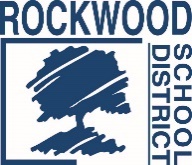 ROCKWOOD SCHOOL DISTRICTREQUEST FOR PROPOSALSRFP No.: RFPREV1018TD3DARVRHETitle: 3D, AUGMENTED AND VIRTUAL REALITY, HAPIC-ENABLED COMPUTING DEVICESIssue Date: October 19, 2018This document constitutes Rockwood School District’s (hereafter called the “District” or “RSD”) Request for Proposals ("RFP") soliciting proposals from qualified individuals, firms or organizations to provide the items, goods, supplies and products as described in this RFP.SEALED PROPOSALS FOR PROVIDING THE PRODUCTS DESCRIBED HEREIN MUST BE RECEIVED NO LATER THAN:  2:00 PM, CST, ON NOVEMBER 1, 2018. Proposals submitted after that time and date will be rejected and returned.PROPOSALS SHALL BE SUBMITTED TO:Deborah KetringRockwood School District1955-A Shepard Rd.Wildwood, MO 63038All inquiries for information regarding Proposal Preparation and Submission Requirements shall be in writing and shall be directed to:Deborah KetringChief Information OfficerRockwood School District1955-A Shepard Rd.Wildwood, MO 63038ketringdeborah@rsdmo.org(636) 733-1103All other communications and questions regarding this RFP must be directed to the above individual. No other contact with any members of the Rockwood School Board, any administrators, staff or employees of the District is permitted before or after completion of the RFP process. Failure to follow this directive or any attempt to contract or to influence any such person may result in rejection or disqualification of a proposal.Any and all responses to written requests for information and questions will be in writing and will be sent to all known interested parties. Any oral responses will be considered unauthorized and non-binding on the District.Important Dates	RFP Issue Date:			October 19, 2018	Deadline for RFP Clarification 		October 24, 2018	Proposal Due Date			November 1, 2018 at 2:00 PM 	Anticipated BOE Approval Date		December 6, 2018Product Installation Completion Date		January 2, 2019[REMAINDER OF PAGE INTENTIONALLY LEFT BLANK]I.  RFP INSTRUCTIONS AND CONDITIONS1.	INTRODUCTIONThe District is a nationally recognized, diverse community of learners. Currently the District serves nearly 21,000 students, made up of four high schools, six middle schools, and nineteen elementary schools, a talented and gifted campus, and a school for at-risk high school students. The District employs over 4,000 people, and covers 150 square miles in much of western St. Louis and northern Jefferson counties. The District has consistently earned the accreditation of Distinction in Performance by the Missouri Department of Education. Additional detailed information about the District may be found at www.rsdmo.org.The purpose of this RFP is to establish the requirements for providing computing devices that provide a 3D, augmented reality, virtual reality, haptic-enabled (touch sensitive) experience for our learners. (“Products”).  The Products are described more fully below in this RFP. It is anticipated that the delivery of the Products would be completed no later than January 2, 2019.2.	PROPOSAL PREPARATION AND SUBMISSION REQUIREMENTSIn order to be considered, proposers must submit two (2) hardcopies of the proposal and one electronic copy. Proposals shall be signed and printed or type written, submitted sealed with the envelope plainly marked with the title and RFP No.: RFP0918TD3DARVRHE Proposals shall be delivered to:Deborah KetringRockwood School DistrictRFP0918TD3DARVRHE1955-A Shepard Rd.Wildwood, MO 63038SEALED PROPOSALS FOR PROVIDING THE PRODUCTS DESCRIBED HEREIN MUST BE RECEIVED NO LATER THAN: 2:00 PM, CST, ON NOVEMBER 1, 2018. Proposals submitted after that time and date will be rejected and returned.Proposals shall be prepared simply, but completely, providing a straightforward, concise description of capabilities to satisfy the requirements of the RFP. Emphasis should be on completeness and clarity of content. At the same time, proposals should be as thorough and detailed as possible so that the District may properly evaluate the Proposer's capabilities to provide the required products.Electronic or facsimile proposals will not be considered in response to this RFP, nor will modifications by electronic or facsimile notice be accepted.Proposers must include at least the following information, data and responses in their proposals:Proposer's full name and principal office address, and descriptions of the type of business entity (e.g., publicly held corporation, private non-profit, proprietorship, partnership, etc.).If Proposer is incorporated, include the state in which it is incorporated, and list the name and occupation of those individuals servicing on the board of directors, along with the name of any entity or person owing 10% or more of the corporation.The name, title, mailing address, telephone number, fax number, and email address of the contact person for this RFP and the proposal.A description of Proposer’s products which are being proposed.Proposer’s total price for the Products, including any and all costs and expenses. Proposer shall submit a price list appropriately evidencing and itemizing Proposer’s prices, including any applicable discounts.Indicate if proposed pricing includes the acceptance of payment with a procurement card (p-card) or credit card in lieu of a check. If Proposer agrees, no additional fees shall be charged to the District for card acceptance.Indicate if proposed pricing could be offered to other Missouri school districts of similar size and order volumes.Proposers must provide a description or evidence of their experience and qualifications to provide the Products described in this RFP.Proposers must provide evidence or information as to their financial condition and stability.Proposers must provide a minimum of five (5) references with names, addresses and phone numbers, and including specifically any governmental entities and school districts for which each proposer has provided the products being proposed.Proposers must state whether they have been involved in any litigation during the last five years, and if so, describe any such litigation.3.	PRE-PROPOSAL CONFERENCEA pre-proposal will not be held.  Potential bidders requiring clarification of proposal requirements shall contact the District’s Chief Information Officer by 4:00 PM CST on October 24, 2018. District responses to proposer’s questions will be published as an addendum to the RFP and can be viewed through the District’s website. 4.	AWARDAward(s) will be made to the responsive and responsible Proposer(s) whose proposal(s) is deemed to be most advantageous to the District, taking into account overall content of the proposal, cost, overall proposal, experience and qualifications, and quality of Proposer’s products. The District reserves the right to split the award or to make multiple awards, and to make award on a part or portion of a proposal. The District reserves the right to request clarification or additional information and may interview with some or all Proposers as part of the selection process. In no event shall the District be required to explain the evaluation process or award selection to any proposer.5.	RIGHT TO REJECTThe District reserves the right to accept any proposal, to reject any and all proposals, and to waive any irregularities or informalities in any proposals. Conditional proposals will not be accepted.6.	PROPOSALS FINALAll proposals shall be deemed final, conclusive and irrevocable, and no proposal shall be subject to correction or amendment for any error or miscalculation.7.	COST OF PREPARATIONThe cost of preparing and submitting a response to this RFP will be assumed solely by each Proposer, whether or not any agreement is signed as a result of this RFP.8.	OWNERSHIP OF SUBMITTALSAll completed proposals submitted in response to this RFP become the property of the District upon submission. The District may use the proposal for any purpose deemed appropriate. The proposal material may become part of any contract between the successful Proposer and the District.9.	RFP INTERPRETATIONInterpretation of the wording of this RFP will be the responsibility of the District and that interpretation will be final and binding.10.	PRICEProposers are cautioned that the Products must be furnished at the prices, costs and/or rates submitted and proposed unless otherwise stated. No increase in prices will be permitted during the term of the contract.11.	CONTRACTThe Rockwood Board of Education must formally approve the award of any contract(s) or agreement to purchase with approval anticipated to be received by December 6, 2018.  The successful Proposer may be required to enter into a written contract with the District which will include, but not be limited to, the Products described herein and the contract provisions included herein. 12.	INSURANCEThe successful Proposer will be expected to provide the following types of insurance with the described limits:Comprehensive General Liability	$ 1,000,000	 per person per occurrence		(Including Contractual Liability)	$ 1,000,000	 property damage per occurrence	$ 1,000,000	 aggregate all claims per occurrenceWorkers' Compensation	As required by applicable lawEmployer's Liability	$ 1,000,000	 per occurrenceAutomotive Liability	$ 1,000,000	 per occurrenceProfessional Errors and Omissions	$ 1,000,000	 per occurrence13.	TAXESProposers shall NOT INCLUDE FEDERAL EXCISE TAX, TRANSPORTATION TAX, or STATE RETAIL SALES TAX in their cost proposal, as these taxes do not apply to the District.14.	NO PARTICIPATIONThe successful Proposer shall not directly or indirectly participate as a proposer, bidder, or subcontractor to a proposer or bidder on any bids or request for proposals to be designed, or Products to be provided, as contemplated by this RFP.15.	EXCEPTIONSIf a Bidder takes exception to any part of these specifications as written, or as amended by any addenda subsequently issued, or the Agreement, they must do so in writing. Said exceptions must be submitted with the proposal. Failure to do so will be construed as acceptance of all items of the specification and the Agreement.16.	USE OF INFORMATIONA.	Any specifications, drawings, sketches, models, samples, data, computer programs or documentation or other technical or business information (“Information”) furnished or disclosed to interested parties under this RFP, or as the result of this RFP, shall remain the property of District and, when in tangible form, all copies of such information shall be returned to District upon request.  Unless such information was previously known to a party, free of any obligation to keep it confidential, or has been or is subsequently made public by District or a third party, it shall be held in confidence by such party, shall be used only for the purposes of this RFP, and may not be used for other purposes except upon such terms and conditions as may be mutually agreed upon in writing.B.	No specifications, drawings, sketched, models, samples, tools, or other apparatus programs, technical information or data, written, oral or otherwise, furnished by any interested party to the District under this RFP shall be considered to be confidential or proprietary.[REMAINDER OF PAGE INTENTIONALLY LEFT BLANK]II.  DESCRIPTION OF PRODUCTSThrough this RFP, the District is seeking to obtain proposals from qualified and experienced persons, organizations, companies or firms to provide the computing devices that provide a 3D, augmented reality, virtual reality, haptic-enabled (touch sensitive) experience for our learners.  The devices or systems should include software and peripherals to provide opportunities for learners to interact with the subject matter they are studying.   Installation location:  Marquette High School, 2341 Clarkson Rd., Chesterfield, Missouri 63017.The lab is used by multiple curricular departments with up to 30 students at a time.  Devices must be delivered and ready for use by learners no later than Wednesday, January 2, 2019.  The district is interested in providing learners an:Authentic experience that is feature rich and engaging using touch, sight, and sound.Alternative or supplement to traditional dissection and other research and design methods.Opportunity to design in 3D and evaluate the design prior to 3D printing or other manufacture.Opportunity to run simulations in successive iterations to test and refine hypotheses.Opportunity to experience and recover from failure through development and testing of alternate scenarios.System requirements:The district is interested in a “turn-key” solution and has the following requirements for proposed solutions.Device/system must be capable of joining a Microsoft domain to ensure ease of login.Proposals may include systems designed for use by pairs of students or individual students.  If vendor offers both solutions, proposals for each may be includedSufficient GPU, CPU and RAM to not only meet the system needs for the initial deployment, but also for continued use for five years.  Please stipulate upgrade path for each component if that is a method for maintaining viability for five years.All peripherals required to utilize the system fully, e.g. glasses and styli.Includes interactive software applications in the areas of science, technology, engineering, art and mathematics.  Includes educational resource materials, e.g. lesson plans, guides, etc.Includes online learning resources for educatorsMinimum three-year warranty Initial delivery, setup, configuration and training on use of systemsThe district is not interested in a solution that relies solely on AR/VR headsets or goggles to provide the learning experience.Proposals must include the following detailed information:Device specifications including RAM, CPU, chipset and GPU, network connectivity type, and operating system.All peripherals includedAll applications with a brief description includedDescription of proposed warranty and support services Description of proposed delivery, setup and configuration of systemsDescription of proposed training on how to use the systemsDescription of process to obtain support after initial setupMethod of purchasing, and cost, for commonly replaced items, e.g. glasses or styli.Total purchase price and breakdown of all costs associated with the initial purchase (include pricing for one-year and five-year software licenses)[REMAINDER OF PAGE INTENTIONALLY LEFT BLANK]III. CONTRACT TERMS AND CONDITIONSINTRODUCTION TO THIS SECTIONThe successful Proposer will be expected to enter into a written contract with the District. The terms and conditions in this section are expected to be incorporated into any contract awarded as a result of this RFP. These terms and conditions also will be included in any purchase order(s) issued by the District.  In submitting a proposal, the Proposer agrees to the terms and conditions in this section, unless a statement is made to the contrary. Acceptance of alternate language, terms and conditions is at the sole discretion of the District. The following terms and conditions are not to be considered complete, and other terms and conditions will be included in any resulting contract.WARRANTY ON PRODUCTSContractor warrants that all Products covered by this Agreement will conform to each and every specification, drawing, sample or other description which is furnished to or is adopted by the District and that they will be fit and sufficient for the purpose intended, merchantable, of good material and workmanship and free from defect. Such warranty shall survive delivery and shall not be deemed waived either by reason of the District’s acceptance of said materials or goods or by payment for them.INSPECTION AND ACCEPTANCENo Products received by the District pursuant to this Agreement shall be deemed accepted until the District has had reasonable opportunity to inspect said Products. All Products which are discovered to be defective or which do not conform to any warranty of the Contractor herein upon initial inspection, or at any later time if the defects contained in the Products were not reasonably ascertainable upon the initial inspection, may be returned at the Contractor’s expense for full credit or replacement at the District’s option. Such right to return defective Products shall no exclude any other legal, equitable or contractual remedies the District may have.INSURANCEA.	Contractor shall maintain occurrence-based insurance including comprehensive general liability, automotive liability, and if applicable, worker's compensation and employers' liability in the amounts described herein.  Such insurance shall be provided by insurance companies authorized to do business in the State of Missouri.B.	The District shall be included as an additional insured on all required insurance policies, except Worker's Compensation and Employers' Liability, with respect to the liability arising out of the performance of Contractor's Products under this Agreement.C.	Certificates of insurance of Contractor's insurance coverage shall be furnished to the District at the time of commencement of the Products.D.	All such insurance shall provide for notice to the District of cancellation of insurance policies thirty (30) days before such cancellation is to take effect.TERMINATIONA.	The District may terminate this Agreement with or without cause at any time by giving 30 days' prior written notice to the other party of its intention to terminate as of the date specified in the notice.  Contractor shall be paid for Products delivered and accepted up to the date of termination.B.	In the event of a breach of this Agreement by either Contractor or the District, the non-breaching party shall give the breaching party written notice specifying the default, and the breaching party shall have 15 days within which to cure the default. If the default is not cured within that time, the non-breaching party shall have the right to then terminate this Agreement by providing written notice of such termination.INDEMNITYContractor agrees to indemnify and hold harmless the District and the members of the Rockwood Board of Education, and the District’s officers, employees, servants and agents from and against any and all liabilities, losses, damages, costs and expenses of any kind (including, without limitation, reasonable legal fees and expenses in connection with any investigative, administrative or judicial proceeding, whether or not designated a party thereto) which may be suffered by, incurred by or threatened against the District or any members, officers, employees, servants or agents of the District on account of or resulting from injury, or claim of injury, to person or property arising from Contractor’s Products actions or omissions relating to this Agreement, or arising out of Contractor’s breach or failure to perform any term, covenant, condition or agreement herein provided to be performed by Contractor.GOVERNING LAW - JURISDICTIONThis Agreement shall be governed, construed and interpreted under Missouri law, and shall be deemed to be executed and performed in the County of St. Louis, Missouri. Any legal action arising out of, or relating to this Agreement shall be governed by the laws of the State of Missouri, and the parties agree to the exclusive exercise of jurisdiction and venue over them by a court of competent jurisdiction located in the County of St. Louis, Missouri.REPORTINGDuring the term of this Agreement, Contractor shall report to, and confer with, the District’s Chief Financial Officer and/or his or her designee on a regular basis, and as may be reasonably requested, concerning the Products provided by Contractor and issues related to the Products. Contractor also agrees to meet and confer with other District administrators, officers and employees as directed, or as may be necessary or appropriate.ASSIGNMENTContractor agrees, for Contractor and on behalf of Contractor’s successors, heirs, executors, administrators, and any person or persons claiming under Contractor, that this Agreement and the obligations, rights, interests, and benefits hereunder cannot be assigned, transferred, pledged, or hypothecated in any way and shall not be subject to execution, attachment, or similar process, without the express written consent of the District. Any attempt to do so, contrary to these terms, shall be null and void and shall relieve the District of any and all obligations or liability hereunder.LICENSES AND PERMITSContractor shall obtain at Contractor’s expense all licenses and permits necessary to provide the Products.CONTRACTOR REPRESENTATIONSContractor acknowledges and represents that (i) Contractor is legally authorized to transact business in the State of Missouri and to provide the Products required hereunder, (ii) the entering into this Agreement has been duly approved by the Contractor, (iii) the undersigned is duly authorized to execute this Agreement on behalf of Contractor and to bind Contractor to the terms hereof, and (iv) Contractor will comply with all State, federal and local statutes, regulations and ordinances, including civil rights and employment laws, and agrees not to discriminate against any employee or applicant for employment or in the provision of Products on the basis of race, color, national origin, sex, sexual orientation, age or disability. Contractor also agrees to abide by all applicable District policies and regulations.INDEPENDENT CONTRACTORThe District and Contractor agree that Contractor will act for all purposes as an independent contractor and not as an employee, in the providing of the Products, and in the performance of Contractor’s duties under this Agreement.  Accordingly, Contractor shall be responsible for payment of all taxes, including federal, state and local taxes arising out of Contractor’s Products, including by way of illustration but not limitation, federal and state income tax, Social Security tax, Unemployment Insurance taxes, and any other taxes. In addition, Contractor and Contractor’s employees shall not be entitled to any vacation, insurance, health, welfare, or other fringe benefits provided by the District. Contractor shall have no authority to assume or incur any obligation or responsibility, nor make any warranty for or on behalf of the District or to attempt to bind the District.FEDERAL WORK AUTHORIZATION PROGRAM As an independent contractor of the District, Consultants will provide documentation and a sworn affidavit that all employees of Consultants are not considered unauthorized aliens as defined by Federal law and are enrolled in and actively participate in a federal work authorization program (FWAP) used to verify citizenship information of newly hired employees under the Immigration Reform and Control Act of 1986.  Consultants must also sign and provide to the District an affidavit (attached) indicating they do not knowingly employee any unauthorized aliens under this agreement. ACKNOWLEDGEMENT FORM(Complete and return as part of your proposal)The Proposer hereby declares understanding, agreement and certification of compliance to provide the items and/or services, at the prices quoted, in accordance with all terms and conditions, requirements and specifications of the original Request for Proposal (RFP) and as modified by any addenda.Company Name 	Representative's Name	TitleAddress	City/State/Zip	Telephone #	Fax #E-mail AddressYears in Operation	Years under current structure and/or under previous structureName of Company’s Officers:The undersigned hereby acknowledges the receipt of the following addenda:The undersigned hereby acknowledges that the Company has read and agrees to the terms and conditions set forth in the RFP, and that the terms and conditions set forth in the Proposal will remain open for at least 90 days from the deadline for submission of ProposalsFEDERAL WORK AUTHORIZATION PROGRAM (“E-VERIFY”) ADDENDUMPursuant to Missouri Revised Statute 285.530, all business entities awarded any contract in excess of five thousand dollars ($5,000) with a Missouri public school district must, as a condition to the award of any such contract, be enrolled and participate in a federal work authorization program with respect to the employees working in connection with the contracted services being provided, or to be provided, to the District (to the extent allowed by E-Verify). In addition, the business entity must affirm the same through sworn affidavit and provision of documentation. In addition, the business entity must sign an affidavit that it does not knowingly employ any person who is an unauthorized alien in connection with the services being provided, or to be provided, to the District.Accordingly, your company:agrees to have an authorized person execute the attached “Federal Work Authorization Program Affidavit” attached hereto and deliver the same to the District prior to or contemporaneously with the execution of its contract with the District;affirms it is enrolled in the “E-Verify” (formerly known as “Basic Pilot”) work authorization program of the United States, and are participating in E-Verify with respect to your employees working in connection with the services being provided (to the extent allowed by E-Verify), or to be provided, by your company to the District;affirms that it is not knowingly employing any person who is an unauthorized alien in connection with the services being provided, or to be provided, by your company to the District;affirms you will notify the District if you cease participation in E-Verify, or if there is any action, claim or complaint made against you alleging any violation of Missouri Revised Statute 285.530, or any regulations issued thereto;agrees to provide documentation of your participation in E-Verify to the District prior to or contemporaneously with the execution of its contract with the District (or at any time thereafter upon request by the District), by providing to the District an E-Verify screen print-out (or equivalent documentation) confirming your participation in E-Verify;agrees to comply with any state or federal regulations or rules that may be issued subsequent to this addendum that relate to Missouri Revised Statute 285.530; andagrees that any failure by your company to abide by the requirements a) through f) above will be considered a material breach of your contract with the District.FEDERAL WORK AUTHORIZATION PROGRAM AFFIDAVITI, ____________________________________, being of legal age and having been duly sworn upon my oath, state the following facts are true:I am more than twenty-one years of age; and have first-hand knowledge of the matters set forth herein.I am employed by ___________________________________ (hereinafter “Company”) and have authority to issue this affidavit on its behalf.  Company is enrolled in and participating in the United States E-Verify (formerly known as “Basic Pilot”) federal work authorization program with respect to Company’s employees working in connection with the services Company is providing to, or will provide to, the District, to the extent allowed by E-Verify.Company does not knowingly employ any person who is an unauthorized alien in connection with the services Company is providing to, or will provide to, the District.FURTHER AFFIANT SAYETH NOT.__________________________________				NOTARY PUBLICMy commission expires:NAMETITLEAddendum NumberDate IssuedDateAcknowledgedSignatureCompany Officer’s NameSignature                                                           DateBy:(Signature)Printed Name and Title:For and on behalf of:(Company Name)By:(individual signature)For(company name)Title:Subscribed and sworn to before me on this day of, 20.